Social Psychology 2016PhDr. Jaroslava Dosedlová, Ph.D.; dosedlova@mail.muni.czYou can use the interactive outline of the subject in the Information System, there are some articles and films in English (PSA_015; PSA_034; PSA_054)Textbook:Dundelová, J., Rozbořil, B. (2012). Social Psychology for students of Management and Economics. Mendel University in Brno.Obligatory chapters:1. Personality in social context2. Social influence, groups and teams3. Attitudes and attitude change4. Communication8. Interpersonal relations9. Culture in social context10. Research in social sciencesAn Introduction to Social Psychology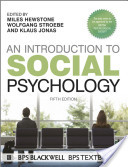 Miles Hewstone, Wolfgang Stroebe, Klaus JonasJohn Wiley & Sons, 14. 5. 2012 - Počet stran: 640This is the fifth, completely revised and updated edition of an introductory social psychology text that has had huge success in Europe and across the globe.  It has been specially designed to meet the needs of students at all levels, with contributions written by leading social psychologists, each an acknowledged expert on the topics covered in a given chapter. An Introduction to Social Psychology benefits hugely from an updated range of innovative pedagogical features intended to catch the imagination, combined with a rigorous editorial approach, which results in a cohesive and uniform style accessible to all.Handbook of Social Psychology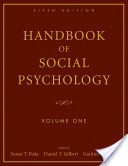 Susan T. Fiske, Daniel T. Gilbert, Gardner LindzeyJohn Wiley & Sons, 15. 2. 2010 - Počet stran: 1464First published in 1935, The Handbook of Social Psychology was the first major reference work to cover the field of social psychology. The field has since evolved and expanded tremendously, and in each subsequent edition, The Handbook of Social Psychology is still the foremost reference that academics, researchers, and graduate students in psychology turn to for the most current, well-researched topics.Homework:You will conduct interviews with a native Czech man and woman (at least 2 interviews) on the topic
cultural stereotypes regarding the Czech nationality and your home country autostereotyp and heterostereotype, what Czech people think about themselveswhich is, according to them, the image of Czechs abroadwhat fills stereotypes concerning your nationalitywhat do you think about yourselves 
Summarize, theoretically frame, interpret, discuss and prepare ppt presentation on 10 minutes.The next meeting with presentations: 4/4 2017, at 11 a.m., Údolní street, building U1, 2nd floor, room 227